02-138 Урал-377 6х4 бортовой грузовик гп 7.5 тн для народного хозяйства на базе Урал-375 6х6, прицеп до 10 тн, мест 3, снаряженный вес 7.275 тн, полный вес 15 тн, ЗиЛ-375Я4 180 лс,75 км/час, всех 74000 экз., УралАЗ г. Миасс 1965-83 г.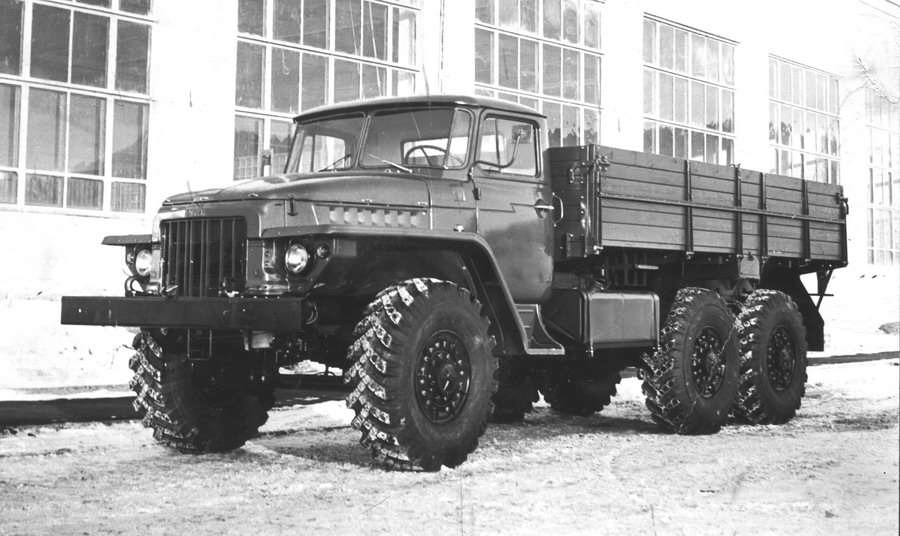  В 1958 году Миасский автозавод начал работу над проектом автомобиля для народного хозяйства. Причем базовой моделью для нового грузовика стал "Урал-375" – грузовой внедорожник, который только планировалось запустить в серию. Новый автомобиль получил маркировку "Урал-377". Основной причиной выпуска нового грузовика стало желание расширить модельный ряд и выпустить машину, которая нашла бы применение не только в вооруженных силах, но и на гражданке.   Автомобиль "Урал-377" в опытном варианте появился в 1961 году, и, на первый взгляд, он мало чем отличался от своего прототипа. Тем не менее это была уже другая машина. Основные отличия нового грузовика от своего «брата» вездехода были следующими:   Двигатель новой машины лишился экранирования электропроводки.  Передний мост перестал быть ведущим, его заменила трубчатая балка, а в связи с этим и у раздаточной коробки убрали один привод. Причем сама конструкция «раздатки» из-за требований унификации осталась без изменений. Держатель запаски, который на 375-м располагался вертикально, на "Урал-377" конструкторы установили горизонтально, по правому борту, непосредственно под грузовой деревянной платформой. Сама платформа тоже изменилась и по объему стала больше, чем у вездехода. На новый "Урал" впервые была установлена полностью металлическая, отапливаемая, двухдверная кабина, рассчитанная на трех человек (водитель + 2 пассажира). Такую кабину в дальнейшем стали устанавливать на все последующие модели внедорожных грузовиков.  После успешного прохождения сначала государственных, а потом и межведомственных испытаний в марте 1966 года "Урал-377" рекомендовали для серийного выпуска. Причем в отчете последней проверки было отмечено: что новый "Урал" 6х4 соответствует заданным требованиям, является моделью, обладающей высокой степенью унификации с "Уралом-375" (серийной моделью), и новый грузовик можно использовать в качестве тягача, самосвала и шасси под разнообразные модификации.  Автозавод выпустил 74 тысячи машин в различных модификациях:  "Урал-377Н". От базовой модели отличался широкопрофильной резиной.  "Урал-377К". Модель специально разработана для эксплуатации в низкотемпературных регионах страны, опытный.  "Урал-377С" и модификация СН – седельные тягачи для полуприцепов с допустимой массой 18,5 тонны.  Выпуск автомобиля завершился в 1983 году.Технические характеристики Урал-377:Габаритные размеры* Длина шасси Урал-375А - 8000 мм, ширина - 2500 мм. ОБЩИЕ ДАННЫЕ* Для седельных тягачей задний угол проходимости дан по раме ГРУЗОПОДЪЕМНОСТЬ, кг* Грузоподъемность шасси Урал-375А - 5800 кг. ВЕСОВЫЕ ДАННЫЕ, кг* Вес шасси Урал-375А — 7100 кг. 
** В полный вес автомобиля включается полезный груз и вес трех человек в кабине (300 кг - для автомобиля Урал-375Д, 225 кг - для автомобиля Урал-377).ЭКСПЛУАТАЦИОННЫЕ ДАННЫЕ* Для шасси Урал-375А - 625 км. ЕМКОСТИ (ЗАПРАВОЧНЫЕ ДАННЫЕ), л* На шасси Урал-375А дополнительный топливный бак не устанавливается. ДВИГАТЕЛЬ* С середины 1968 г. (по нарастающему графику) в системе охлаждения введена отводная магистраль, обеспечивающая циркуляцию воды в водяной рубашке двигателя при отключенном радиаторе (байпас). ПУСКОВОЙ ПОДОГРЕВАТЕЛЬСИЛОВАЯ ПЕРЕДАЧАМОСТЫРАМА И ПОДВЕСКАКОЛЕСА И ШИНЫРУЛЕВОЕ УПРАВЛЕНИЕТОРМОЗАЭЛЕКТРООБОРУДОВАНИЕПРИБОРЫКАБИНАПЛАТФОРМАСПЕЦИАЛЬНОЕ ОБОРУДОВАНИЕ АВТОМОБИЛЕЙ Урал-375 и Урал-375ДСпециальное оборудование седельных тягачей Урал-375С и Урал-377ССедельно-сцепное устройство - МАЗ-200В, двухшарнирное с автоматическим замкомНаименованиеУрал-375Урал-375ДУрал-375СУрал-377Урал-377СДлина73507350*699076006940Ширина26902690*250025002500Высота по кабине (без груза)26802680268026202620Высота по тенту кузова (без груза)29802980---Погрузочная высота платформы (без груза)14201420-1600-Высота опорно-сцепного устройства (без нагрузки)--1750-1750Расстояние от оси отверстия под шкворень седельно-сцепного устройства до близлежащих точек узлов, установленных за кабиной--1430-2000Радиус габарита задней части тягача--2060-1900НаименованиеУрал-375Урал-375ДУрал-375СУрал-377Урал-377СБаза (расстояние от передней оси до середины базы задней тележки), мм42004200420042004200База задней тележки, мм14001400140014001400Колея передних, средних и задних колес на плоскости дороги, мм20002000200020002000Просвет (наименьшее расстояние от плоскости дороги до низших точек автомобиля) при полной нагрузке, мм:Просвет (наименьшее расстояние от плоскости дороги до низших точек автомобиля) при полной нагрузке, мм:Просвет (наименьшее расстояние от плоскости дороги до низших точек автомобиля) при полной нагрузке, мм:Просвет (наименьшее расстояние от плоскости дороги до низших точек автомобиля) при полной нагрузке, мм:Просвет (наименьшее расстояние от плоскости дороги до низших точек автомобиля) при полной нагрузке, мм:Просвет (наименьшее расстояние от плоскости дороги до низших точек автомобиля) при полной нагрузке, мм:до картера переднего моста (передней оси)400400400455455до картеров среднего и заднего мостов400400400400400Углы проходимости (въезда) с полной нагрузкой, град:Углы проходимости (въезда) с полной нагрузкой, град:Углы проходимости (въезда) с полной нагрузкой, град:Углы проходимости (въезда) с полной нагрузкой, град:Углы проходимости (въезда) с полной нагрузкой, град:Углы проходимости (въезда) с полной нагрузкой, град:передний (по буферу)4444444444задний (по буксирному прибору)404065*4275*НаименованиеУрал-375Урал-375ДУрал-375СУрал-377Урал-377СГрузоподъемность автомобиля50005000*-7500-Максимальная нагрузка на седельное устройство--5500-7500Вес буксируемого прицепа или полуприцепа с грузом1000010000120001050018500НаименованиеУрал-375Урал-375ДУрал-375СУрал-377Урал-377СВес снаряженного автомобиля или тягача80008000*770072756830Полный вес** автомобиля1330013300-15000-НаименованиеУрал-375Урал-375ДУрал-375СУрал-377Урал-377СМаксимальная скорость, км/ч7575657565Контрольный расход топлива на 100 км, л4848634855Запас хода по контрольному расходу топлива, км750750*650625650Путь торможения автомобиля или тягача со скорости 40 км/ч, м1515131613Наименьший радиус поворота по колее наружного переднего колеса, м10,510,510,510,510,5НаименованиеУрал-375Урал-375ДУрал-375СУрал-377Урал-377СТопливные баки:Топливные баки:Топливные баки:Топливные баки:Топливные баки:Топливные баки:основной300300300300300дополнительный6060*110-60Система охлаждения:Система охлаждения:Система охлаждения:Система охлаждения:Система охлаждения:Система охлаждения:без подогревателя2727272727с подогревателем3030303030Система смазки двигателя:Система смазки двигателя:Система смазки двигателя:Система смазки двигателя:Система смазки двигателя:Система смазки двигателя:с масляным радиатором9,09,09,09,09,0без масляного радиатора8,38,38,38,38,3Масляный резервуар воздушного фильтра двигателя0,60,60,60,60,6Масляный резервуар воздушного фильтра вентиляции картера двигателя0,070,070,070,070,07Картер коробки передач4,54,54,54,54,5Картер раздаточной коробки3,53,53,53,53,5Картеры редукторов переднего, среднего и заднего мостов (каждый)44444Картер рулевого механизма1,51,51,51,51,5Гидравлическая система рулевого управления с подъемником запасного колеса4,54,54,54,54,5Амортизаторы1,51,51,51,51,5Система гидротормозов22222НаименованиеУрал-375Урал-375ДУрал-375СУрал-377Урал-377СТипЗИЛ-375, V-образный, 4-тактный, карбюраторный, верхнеклапанныйЗИЛ-375, V-образный, 4-тактный, карбюраторный, верхнеклапанныйЗИЛ-375, V-образный, 4-тактный, карбюраторный, верхнеклапанныйЗИЛ-375Я4, V-образный,4-тактный, карбюраторный, верхнеклапанныйЗИЛ-375Я4, V-образный,4-тактный, карбюраторный, верхнеклапанныйМощность (максимальная) при 3200 об/мин, л. с.180180180180180Максимальный крутящий момент при 1800-2000 об/мин, кгс-м47,547,547,547,547,5Мощность максимальная с ограничением числа оборотов, л. с.175175175175175Число цилиндров88888Расположение цилиндровДвухрядное, под углом 90°Двухрядное, под углом 90°Двухрядное, под углом 90°Двухрядное, под углом 90°Двухрядное, под углом 90°Диаметр цилиндра, мм108108108108108Ход поршня, мм9595959595Рабочий объем цилиндров, л77777Степень сжатия6,56,56,56,56,5Тип зажиганияБатарейноеБатарейноеБатарейноеБатарейноеБатарейноеПорядок зажигания1 - 5 - 4 - 2 - 6 - 3 - 7 - 81 - 5 - 4 - 2 - 6 - 3 - 7 - 81 - 5 - 4 - 2 - 6 - 3 - 7 - 81 - 5 - 4 - 2 - 6 - 3 - 7 - 81 - 5 - 4 - 2 - 6 - 3 - 7 - 8Блок цилиндровЧугунный с легкосъемными вставными мокрыми гильзами и резиновыми кольцами. Гильза с кислотоупорной вставкой в верхней частиЧугунный с легкосъемными вставными мокрыми гильзами и резиновыми кольцами. Гильза с кислотоупорной вставкой в верхней частиЧугунный с легкосъемными вставными мокрыми гильзами и резиновыми кольцами. Гильза с кислотоупорной вставкой в верхней частиЧугунный с легкосъемными вставными мокрыми гильзами и резиновыми кольцами. Гильза с кислотоупорной вставкой в верхней частиЧугунный с легкосъемными вставными мокрыми гильзами и резиновыми кольцами. Гильза с кислотоупорной вставкой в верхней частиГоловки блока цилиндровДве алюминиевые со вставными седлами и направляющими клапановДве алюминиевые со вставными седлами и направляющими клапановДве алюминиевые со вставными седлами и направляющими клапановДве алюминиевые со вставными седлами и направляющими клапановДве алюминиевые со вставными седлами и направляющими клапановПоршниАлюминиевыеАлюминиевыеАлюминиевыеАлюминиевыеАлюминиевыеПоршневые кольцаТри компрессионных чугунных (два верхних -хромированные) и одно маслосъемное стальное, составноеТри компрессионных чугунных (два верхних -хромированные) и одно маслосъемное стальное, составноеТри компрессионных чугунных (два верхних -хромированные) и одно маслосъемное стальное, составноеТри компрессионных чугунных (два верхних -хромированные) и одно маслосъемное стальное, составноеТри компрессионных чугунных (два верхних -хромированные) и одно маслосъемное стальное, составноеПоршневые пальцыСтальные, плавающие, пустотелыеСтальные, плавающие, пустотелыеСтальные, плавающие, пустотелыеСтальные, плавающие, пустотелыеСтальные, плавающие, пустотелыеШатуныСтальные, двутаврового сечения, со смазкой поршневого пальца разбрызгиванием; верхняя головка имеет бронзовую втулку Подшипники шатунные Тонкостенные, взаимозаменяемые, сталеалюминевые (основа - сталь 08кп, антифрикционный сплав - АМО-1-20)Стальные, двутаврового сечения, со смазкой поршневого пальца разбрызгиванием; верхняя головка имеет бронзовую втулку Подшипники шатунные Тонкостенные, взаимозаменяемые, сталеалюминевые (основа - сталь 08кп, антифрикционный сплав - АМО-1-20)Стальные, двутаврового сечения, со смазкой поршневого пальца разбрызгиванием; верхняя головка имеет бронзовую втулку Подшипники шатунные Тонкостенные, взаимозаменяемые, сталеалюминевые (основа - сталь 08кп, антифрикционный сплав - АМО-1-20)Стальные, двутаврового сечения, со смазкой поршневого пальца разбрызгиванием; верхняя головка имеет бронзовую втулку Подшипники шатунные Тонкостенные, взаимозаменяемые, сталеалюминевые (основа - сталь 08кп, антифрикционный сплав - АМО-1-20)Стальные, двутаврового сечения, со смазкой поршневого пальца разбрызгиванием; верхняя головка имеет бронзовую втулку Подшипники шатунные Тонкостенные, взаимозаменяемые, сталеалюминевые (основа - сталь 08кп, антифрикционный сплав - АМО-1-20)Коленчатый валСтальной, кованый, пятиопорныйСтальной, кованый, пятиопорныйСтальной, кованый, пятиопорныйСтальной, кованый, пятиопорныйСтальной, кованый, пятиопорныйПодшипники коренныеТонкостенные, взаимозаменяемые, сталеалюминевые (основа - сталь 08кп, антифрикционный сплав - АМО-1-20)Тонкостенные, взаимозаменяемые, сталеалюминевые (основа - сталь 08кп, антифрикционный сплав - АМО-1-20)Тонкостенные, взаимозаменяемые, сталеалюминевые (основа - сталь 08кп, антифрикционный сплав - АМО-1-20)Тонкостенные, взаимозаменяемые, сталеалюминевые (основа - сталь 08кп, антифрикционный сплав - АМО-1-20)Тонкостенные, взаимозаменяемые, сталеалюминевые (основа - сталь 08кп, антифрикционный сплав - АМО-1-20)МаховикЧугунный со стальным зубчатым кольцомЧугунный со стальным зубчатым кольцомЧугунный со стальным зубчатым кольцомЧугунный со стальным зубчатым кольцомЧугунный со стальным зубчатым кольцомРаспределительный валСтальной, кованый, пятиопорныйСтальной, кованый, пятиопорныйСтальной, кованый, пятиопорныйСтальной, кованый, пятиопорныйСтальной, кованый, пятиопорныйПривод распределительного валаПара косозубых шестеренПара косозубых шестеренПара косозубых шестеренПара косозубых шестеренПара косозубых шестеренКлапаныВерхние, расположены в головках блока цилиндров в общий ряд наклонно к оси цилиндров; приводятся в движение от распределительного вала с помощью толкателей, штанг и коромысел. Выпускные клапаны пустотелые, охлаждаемые, с жаропрочной наплавкой, имеют механизм шарикового типа для принудительного проворачивания клапана во время работыВерхние, расположены в головках блока цилиндров в общий ряд наклонно к оси цилиндров; приводятся в движение от распределительного вала с помощью толкателей, штанг и коромысел. Выпускные клапаны пустотелые, охлаждаемые, с жаропрочной наплавкой, имеют механизм шарикового типа для принудительного проворачивания клапана во время работыВерхние, расположены в головках блока цилиндров в общий ряд наклонно к оси цилиндров; приводятся в движение от распределительного вала с помощью толкателей, штанг и коромысел. Выпускные клапаны пустотелые, охлаждаемые, с жаропрочной наплавкой, имеют механизм шарикового типа для принудительного проворачивания клапана во время работыВерхние, расположены в головках блока цилиндров в общий ряд наклонно к оси цилиндров; приводятся в движение от распределительного вала с помощью толкателей, штанг и коромысел. Выпускные клапаны пустотелые, охлаждаемые, с жаропрочной наплавкой, имеют механизм шарикового типа для принудительного проворачивания клапана во время работыВерхние, расположены в головках блока цилиндров в общий ряд наклонно к оси цилиндров; приводятся в движение от распределительного вала с помощью толкателей, штанг и коромысел. Выпускные клапаны пустотелые, охлаждаемые, с жаропрочной наплавкой, имеют механизм шарикового типа для принудительного проворачивания клапана во время работыТолкателиЖесткие, стальные, с наплавкой из специального чугунаЖесткие, стальные, с наплавкой из специального чугунаЖесткие, стальные, с наплавкой из специального чугунаЖесткие, стальные, с наплавкой из специального чугунаЖесткие, стальные, с наплавкой из специального чугунаШтанги толкателейСтальныеСтальныеСтальныеСтальныеСтальныеКоромысла клапановКованые, стальные, с бронзовой втулкойКованые, стальные, с бронзовой втулкойКованые, стальные, с бронзовой втулкойКованые, стальные, с бронзовой втулкойКованые, стальные, с бронзовой втулкойГазопроводыВпускной - алюминиевый, общий для обоих рядов цилиндров; выпускные - чугунные, разборные - по одному с каждой стороны блокаВпускной - алюминиевый, общий для обоих рядов цилиндров; выпускные - чугунные, разборные - по одному с каждой стороны блокаВпускной - алюминиевый, общий для обоих рядов цилиндров; выпускные - чугунные, разборные - по одному с каждой стороны блокаВпускной - алюминиевый, общий для обоих рядов цилиндров; выпускные - чугунные, разборные - по одному с каждой стороны блокаВпускной - алюминиевый, общий для обоих рядов цилиндров; выпускные - чугунные, разборные - по одному с каждой стороны блокаМасляный насосШестеренный, двухсекционный, расположен с правой стороны блока цилиндров. Маслоприемник - неподвижныйШестеренный, двухсекционный, расположен с правой стороны блока цилиндров. Маслоприемник - неподвижныйШестеренный, двухсекционный, расположен с правой стороны блока цилиндров. Маслоприемник - неподвижныйШестеренный, двухсекционный, расположен с правой стороны блока цилиндров. Маслоприемник - неподвижныйШестеренный, двухсекционный, расположен с правой стороны блока цилиндров. Маслоприемник - неподвижныйМасляные фильтрыГрубой очистки - пластинчатощелевой, тонкой очистки - центробежный. С 1968 г. по нарастающему графику устанавливается единый полнопоточный центробежный фильтр (центрифуга)Грубой очистки - пластинчатощелевой, тонкой очистки - центробежный. С 1968 г. по нарастающему графику устанавливается единый полнопоточный центробежный фильтр (центрифуга)Грубой очистки - пластинчатощелевой, тонкой очистки - центробежный. С 1968 г. по нарастающему графику устанавливается единый полнопоточный центробежный фильтр (центрифуга)Грубой очистки - пластинчатощелевой, тонкой очистки - центробежный. С 1968 г. по нарастающему графику устанавливается единый полнопоточный центробежный фильтр (центрифуга)Грубой очистки - пластинчатощелевой, тонкой очистки - центробежный. С 1968 г. по нарастающему графику устанавливается единый полнопоточный центробежный фильтр (центрифуга)Масляный радиаторТрубчатый, воздушного охлажденияТрубчатый, воздушного охлажденияТрубчатый, воздушного охлажденияТрубчатый, воздушного охлажденияТрубчатый, воздушного охлажденияВентиляция картераПринудительная отсосом картерных газов через трубку и специальный клапан от блока к впускной трубе. Система отключается при преодолении автомобилем брода специальным краном. Свежий воздух поступает через воздушный фильтр вентиляции картера двигателя (маслоналивную трубу); фильтр защищен от попадания в него воды при преодолении бродаПринудительная отсосом картерных газов через трубку и специальный клапан от блока к впускной трубе. Система отключается при преодолении автомобилем брода специальным краном. Свежий воздух поступает через воздушный фильтр вентиляции картера двигателя (маслоналивную трубу); фильтр защищен от попадания в него воды при преодолении бродаПринудительная отсосом картерных газов через трубку и специальный клапан от блока к впускной трубе. Система отключается при преодолении автомобилем брода специальным краном. Свежий воздух поступает через воздушный фильтр вентиляции картера двигателя (маслоналивную трубу); фильтр защищен от попадания в него воды при преодолении бродаПринудительная отсосом картерных газов через трубку и специальный клапан от блока к впускной трубе; свежий воздух поступает через воздушный фильтр вентиляции картера двигателя (маслоналивную трубу)Принудительная отсосом картерных газов через трубку и специальный клапан от блока к впускной трубе; свежий воздух поступает через воздушный фильтр вентиляции картера двигателя (маслоналивную трубу)Топливный насосТипа Б 10, диафрагменный с рычагом для ручной подкачки топливаТипа Б 10, диафрагменный с рычагом для ручной подкачки топливаТипа Б 10, диафрагменный с рычагом для ручной подкачки топливаТипа Б 10, диафрагменный с рычагом для ручной подкачки топливаТипа Б 10, диафрагменный с рычагом для ручной подкачки топливаКарбюраторТипа МКЗ-К89А, двухкамерный с падающим потоком смеси, снабженный встроенным ограничителем числа оборотов коленчатого вала двигателяТипа МКЗ-К89А, двухкамерный с падающим потоком смеси, снабженный встроенным ограничителем числа оборотов коленчатого вала двигателяТипа МКЗ-К89А, двухкамерный с падающим потоком смеси, снабженный встроенным ограничителем числа оборотов коленчатого вала двигателяТипа МКЗ-К89А, двухкамерный с падающим потоком смеси, снабженный встроенным ограничителем числа оборотов коленчатого вала двигателяТипа МКЗ-К89А, двухкамерный с падающим потоком смеси, снабженный встроенным ограничителем числа оборотов коленчатого вала двигателяФильтры очистки топливаДва. Фильтр-отстойник щелевого типа расположен на кронштейне топливного бака, фильтр тонкой очистки с сетчатым фильтрующим элементом расположен перед карбюраторомДва. Фильтр-отстойник щелевого типа расположен на кронштейне топливного бака, фильтр тонкой очистки с сетчатым фильтрующим элементом расположен перед карбюраторомДва. Фильтр-отстойник щелевого типа расположен на кронштейне топливного бака, фильтр тонкой очистки с сетчатым фильтрующим элементом расположен перед карбюраторомДва. Фильтр-отстойник щелевого типа расположен на кронштейне топливного бака, фильтр тонкой очистки с сетчатым фильтрующим элементом расположен перед карбюраторомДва. Фильтр-отстойник щелевого типа расположен на кронштейне топливного бака, фильтр тонкой очистки с сетчатым фильтрующим элементом расположен перед карбюраторомОграничитель максимального числа оборотов коленчатого валаЦентробежно-вакуумный, с датчиком, имеющим привод от распределительного вала, с исполнительным диафрагменным механизмом на карбюратореЦентробежно-вакуумный, с датчиком, имеющим привод от распределительного вала, с исполнительным диафрагменным механизмом на карбюратореЦентробежно-вакуумный, с датчиком, имеющим привод от распределительного вала, с исполнительным диафрагменным механизмом на карбюратореЦентробежно-вакуумный, с датчиком, имеющим привод от распределительного вала, с исполнительным диафрагменным механизмом на карбюратореЦентробежно-вакуумный, с датчиком, имеющим привод от распределительного вала, с исполнительным диафрагменным механизмом на карбюратореОхлаждение двигателя *Жидкостное, принудительное с центробежным насосом, имеющим отключаемый шкив вентилятора. В систему охлаждения включен термостат с твердым наполнителемЖидкостное, принудительное с центробежным насосом, имеющим отключаемый шкив вентилятора. В систему охлаждения включен термостат с твердым наполнителемЖидкостное, принудительное с центробежным насосом, имеющим отключаемый шкив вентилятора. В систему охлаждения включен термостат с твердым наполнителемЖидкостное, принудительное с центробежным насосом. В систему охлаждения включен термостат с твердым наполнителемЖидкостное, принудительное с центробежным насосом. В систему охлаждения включен термостат с твердым наполнителемРадиаторТрубчато-пластинчатый, имеет герметичную пробку и четыре ряда трубокТрубчато-пластинчатый, имеет герметичную пробку и четыре ряда трубокТрубчато-пластинчатый, имеет герметичную пробку и четыре ряда трубокТрубчато-пластинчатый, имеет герметичную пробку и четыре ряда трубокТрубчато-пластинчатый, имеет герметичную пробку и четыре ряда трубокНаименованиеУрал-375Урал-375ДУрал-375СУрал-377Урал-377СТипЖидкостный, П100Жидкостный, П100Жидкостный, П100Жидкостный, П100Жидкостный, П100Тепловая производительность, ккал/ч1400014000140001400014000Рабочий объем котла, л22222Расход топлива, кг/ч22222Температура выхлопных газов, °СОколо 500Около 500Около 500Около 500Около 500Воспламенение топливной смеси в котлеОт свечи накаливания типа СР65-АОт свечи накаливания типа СР65-АОт свечи накаливания типа СР65-АОт свечи накаливания типа СР65-АОт свечи накаливания типа СР65-АИсточник энергииАккумуляторная батарея автомобиля, напряжение - 12 вАккумуляторная батарея автомобиля, напряжение - 12 вАккумуляторная батарея автомобиля, напряжение - 12 вАккумуляторная батарея автомобиля, напряжение - 12 вАккумуляторная батарея автомобиля, напряжение - 12 вЭлектродвигательМЭ202 номинальной мощностью 11 втМЭ202 номинальной мощностью 11 втМЭ202 номинальной мощностью 11 втМЭ202 номинальной мощностью 11 втМЭ202 номинальной мощностью 11 втНаименованиеУрал-375Урал-375ДУрал-375СУрал-377Урал-377ССцеплениеСухое, двухдисковое с периферийными пружинами, привод рычажный от педалиСухое, двухдисковое с периферийными пружинами, привод рычажный от педалиСухое, двухдисковое с периферийными пружинами, привод рычажный от педалиСухое, двухдисковое с периферийными пружинами, привод рычажный от педалиСухое, двухдисковое с периферийными пружинами, привод рычажный от педалиКоробка передачКоробка передачКоробка передачКоробка передачКоробка передачКоробка передачтипЯМЗ-204У, механическая, трехходовая, с пятью передачами для движения вперед и одной назад, с синхронизаторами на второй, третьей, четвертой и пятой передачахЯМЗ-204У, механическая, трехходовая, с пятью передачами для движения вперед и одной назад, с синхронизаторами на второй, третьей, четвертой и пятой передачахЯМЗ-204У, механическая, трехходовая, с пятью передачами для движения вперед и одной назад, с синхронизаторами на второй, третьей, четвертой и пятой передачахЯМЗ-204У, механическая, трехходовая, с пятью передачами для движения вперед и одной назад, с синхронизаторами на второй, третьей, четвертой и пятой передачахЯМЗ-204У, механическая, трехходовая, с пятью передачами для движения вперед и одной назад, с синхронизаторами на второй, третьей, четвертой и пятой передачахпередаточные числапередаточные числапередаточные числапередаточные числапередаточные числапередаточные числапервой передачи6,176,176,176,176,17второй передачи3,403,403,403,403,40третьей передачи1,791,791,791,791,79четвертой передачи1,001,001,001,001,00пятой передачи0,780,780,780,780,78заднего хода6,696,696,696,696,69Раздаточная (дополнительная) коробка типМеханическая, двухступенчатая с цилиндрическим блокируемым межосевым дифференциалом, распределяющим крутящий момент между передним мостом и тележкой задних мостов в отношении 1 : 2Механическая, двухступенчатая с цилиндрическим блокируемым межосевым дифференциалом, распределяющим крутящий момент между передним мостом и тележкой задних мостов в отношении 1 : 2Механическая, двухступенчатая с цилиндрическим блокируемым межосевым дифференциалом, распределяющим крутящий момент между передним мостом и тележкой задних мостов в отношении 1 : 2Механическая, двухступенчатаяМеханическая, двухступенчатаяпередаточные числапередаточные числапередаточные числапередаточные числапередаточные числапередаточные числавысшая передача1,301,301,301,301,30низшая передача2,152,152,152,152,15Карданная передачаКарданная передача Открытая, четырьмя валами с шарнирами на игольчатых подшипникахКарданная передача Открытая, четырьмя валами с шарнирами на игольчатых подшипникахКарданная передача Открытая, четырьмя валами с шарнирами на игольчатых подшипникахОткрытая, тремя валами с шарнирами на игольчатых подшипникахОткрытая, тремя валами с шарнирами на игольчатых подшипникахНаименованиеУрал-375Урал-375ДУрал-375СУрал-377Урал-377СПередний мостВедущий, управляемый, полуоси имеют шарниры равных угловых скоростей дискового типаВедущий, управляемый, полуоси имеют шарниры равных угловых скоростей дискового типаВедущий, управляемый, полуоси имеют шарниры равных угловых скоростей дискового типаУправляемый, балка двутаврового сечения, кованаяУправляемый, балка двутаврового сечения, кованаяСредний и задний мостыВедущиеВедущиеВедущиеВедущиеВедущиеТип картеров ведущих мостовЛитые, стальные с запрессованными полуосевыми трубамиЛитые, стальные с запрессованными полуосевыми трубамиЛитые, стальные с запрессованными полуосевыми трубамиЛитые, стальные с запрессованными полуосевыми трубамиЛитые, стальные с запрессованными полуосевыми трубамиГлавная передача типДвойная, пара конических шестерен со спиральным зубом и пара косозубых цилиндрических шестеренДвойная, пара конических шестерен со спиральным зубом и пара косозубых цилиндрических шестеренДвойная, пара конических шестерен со спиральным зубом и пара косозубых цилиндрических шестеренДвойная, пара конических шестерен со спиральным зубом и пара косозубых цилиндрических шестеренДвойная, пара конических шестерен со спиральным зубом и пара косозубых цилиндрических шестеренпередаточное отношение8,9:18,9:18,9:18,9:18,9:1ДифференциалКонический, с четырьмя сателлитамиКонический, с четырьмя сателлитамиКонический, с четырьмя сателлитамиКонический, с четырьмя сателлитамиКонический, с четырьмя сателлитамиПолуосиПолностью разгруженныеПолностью разгруженныеПолностью разгруженныеПолностью разгруженныеПолностью разгруженныеНаименованиеУрал-375Урал-375ДУрал-375СУрал-377Урал-377СРамаШтампованная, из листовой стали, клепанаяШтампованная, из листовой стали, клепанаяШтампованная, из листовой стали, клепанаяШтампованная, из листовой стали, клепанаяШтампованная, из листовой стали, клепанаяПрицепное устройствоПрицепное устройствоПрицепное устройствоПрицепное устройствоПрицепное устройствоПрицепное устройствопереднееДва жестких буксирных крюкаДва жестких буксирных крюкаДва жестких буксирных крюкаДва жестких буксирных крюкаДва жестких буксирных крюказаднееБуксирный прибор двустороннего действияДва жестких буксирных крюкаБуксирный прибор двустороннего действияДва жестких буксирных крюкаПередняя подвескаДве продольные полуэллиптические рессоры, передние концы рессор закреплены на раме с помощью ушков и пальцев, задние концы рессор -скользящиеДве продольные полуэллиптические рессоры, передние концы рессор закреплены на раме с помощью ушков и пальцев, задние концы рессор -скользящиеДве продольные полуэллиптические рессоры, передние концы рессор закреплены на раме с помощью ушков и пальцев, задние концы рессор -скользящиеДве продольные полуэллиптические рессоры, передние концы рессор закреплены на раме с помощью ушков и пальцев, задние концы рессор -скользящиеДве продольные полуэллиптические рессоры, передние концы рессор закреплены на раме с помощью ушков и пальцев, задние концы рессор -скользящиеАмортизаторыПередние, гидравлические, телескопические, двойного действияПередние, гидравлические, телескопические, двойного действияПередние, гидравлические, телескопические, двойного действияПередние, гидравлические, телескопические, двойного действияПередние, гидравлические, телескопические, двойного действияЗадняя подвескаБалансирная, две полуэллиптические рессоры на скользящих опорах. Над средним мостом ограничительные тросы. Толкающие усилия передаются реактивными штангамиБалансирная, две полуэллиптические рессоры на скользящих опорах. Над средним мостом ограничительные тросы. Толкающие усилия передаются реактивными штангамиБалансирная, две полуэллиптические рессоры на скользящих опорах. Над средним мостом ограничительные тросы. Толкающие усилия передаются реактивными штангамиБалансирная, две полуэллиптические рессоры на скользящих опорах. Над средним мостом ограничительные тросы. Толкающие усилия передаются реактивными штангамиБалансирная, две полуэллиптические рессоры на скользящих опорах. Над средним мостом ограничительные тросы. Толкающие усилия передаются реактивными штангамиНаименованиеУрал-375Урал-375ДУрал-375СУрал-377Урал-377СКолесаСпециальные, с разъемными ободами, коническими полками и распорным кольцомСпециальные, с разъемными ободами и коническими полкамиСпециальные, с разъемными ободами и коническими полкамиШиныШиныШиныШиныШиныШинытипСпециальные, переменного давления, модели ОИ-25Специальные, переменного давления, модели ОИ-25Специальные, переменного давления, модели ОИ-25Специальные, переменного давления, модели ОИ-25Специальные, переменного давления, модели ОИ-25обозначение14.00—2014.00—2014.00—2014.00—2014.00—20Давление воздуха в шинах3,2 - 0,5 кгс/см. кв, регулируемое в зависимости от дорожных условийПередних колес - 3,2 кгс/см. кв, задних и средних колес - 3.9 кгс/см. кв.Передних колес - 3,2 кгс/см. кв, задних и средних колес - 3.9 кгс/см. кв.Система регулирования давления воздуха в шинахЦентрализованная, с внутренним подводом воздуха к шинам колес, управление - из кабины водителя--Оборудование системы регулирования давления воздуха в шинахКран управления давлением, блок шинных кранов, блок сальников подвода воздуха, междубаллонный редуктор, колесные краны, воздушные баллоны и трубопроводы--НаименованиеУрал-375Урал-375ДУрал-375СУрал-377Урал-377СРулевой механизмЛевого расположения, с гидравлическим усилителемЛевого расположения, с гидравлическим усилителемЛевого расположения, с гидравлическим усилителемЛевого расположения, с гидравлическим усилителемЛевого расположения, с гидравлическим усилителемПередаточная параДвухзаходный червяк и зубчатый секторДвухзаходный червяк и зубчатый секторДвухзаходный червяк и зубчатый секторДвухзаходный червяк и зубчатый секторДвухзаходный червяк и зубчатый секторПередаточное отношение21,5:121,5:121,5:121,5:121,5:1Расположение гидроусилителяПравоеПравоеПравоеПравоеПравоеПривод рулевого механизмаКарданным валомКарданным валомКарданным валомКарданным валомКарданным валомНасос гидроусилителяЛопастной, двойного действия, приводимый во вращение клиновым ремнем от шкива коленчатого валаЛопастной, двойного действия, приводимый во вращение клиновым ремнем от шкива коленчатого валаЛопастной, двойного действия, приводимый во вращение клиновым ремнем от шкива коленчатого валаЛопастной, двойного действия, приводимый во вращение клиновым ремнем от шкива коленчатого валаЛопастной, двойного действия, приводимый во вращение клиновым ремнем от шкива коленчатого валаНаименованиеУрал-375Урал-375ДУрал-375СУрал-377Урал-377СНожныеОткрытого типа, колодочные на всех колесах; привод пневмогидравлический: для переднего и среднего мостов - совместный, для заднего моста - отдельныйОткрытого типа, колодочные на всех колесах; привод пневмогидравлический: для переднего и среднего мостов - совместный, для заднего моста - отдельныйОткрытого типа, колодочные на всех колесах; привод пневмогидравлический: для переднего и среднего мостов - совместный, для заднего моста - отдельныйОткрытого типа, колодочные на всех колесах; привод пневмогидравлический: для переднего и среднего мостов - совместный, для заднего моста - отдельныйОткрытого типа, колодочные на всех колесах; привод пневмогидравлический: для переднего и среднего мостов - совместный, для заднего моста - отдельныйРучнойУстановлен на выходном валу раздаточной (дополнительной) коробки, барабанного типа с внутренними колодками; привод сблокирован с тормозным краном ножных тормозов для затормаживания прицепа на стоянкеУстановлен на выходном валу раздаточной (дополнительной) коробки, барабанного типа с внутренними колодками; привод сблокирован с тормозным краном ножных тормозов для затормаживания прицепа на стоянкеУстановлен на выходном валу раздаточной (дополнительной) коробки, барабанного типа с внутренними колодками; привод сблокирован с тормозным краном ножных тормозов для затормаживания прицепа на стоянкеУстановлен на выходном валу раздаточной (дополнительной) коробки, барабанного типа с внутренними колодками; привод сблокирован с тормозным краном ножных тормозов для затормаживания прицепа на стоянкеУстановлен на выходном валу раздаточной (дополнительной) коробки, барабанного типа с внутренними колодками; привод сблокирован с тормозным краном ножных тормозов для затормаживания прицепа на стоянкеВоздушный компрессорДвухцилиндровый, с жидкостным охлаждением головки и блока, с приводом клиновым ремнем от шкива водяного насосаДвухцилиндровый, с жидкостным охлаждением головки и блока, с приводом клиновым ремнем от шкива водяного насосаДвухцилиндровый, с жидкостным охлаждением головки и блока, с приводом клиновым ремнем от шкива водяного насосаДвухцилиндровый, с жидкостным охлаждением головки и блока, с приводом клиновым ремнем от шкива водяного насосаДвухцилиндровый, с жидкостным охлаждением головки и блока, с приводом клиновым ремнем от шкива водяного насосаРегулятор давленияС шариковыми клапанамиС шариковыми клапанамиС шариковыми клапанамиС шариковыми клапанамиС шариковыми клапанамиНаименованиеУрал-375Урал-375ДУрал-375СУрал-377Урал-377ССистема проводки12-в, отрицательные клеммы источников тока соединены с корпусом («массой») автомобиля12-в, отрицательные клеммы источников тока соединены с корпусом («массой») автомобиля12-в, отрицательные клеммы источников тока соединены с корпусом («массой») автомобиля12-в, отрицательные клеммы источников тока соединены с корпусом («массой») автомобиля12-в, отрицательные клеммы источников тока соединены с корпусом («массой») автомобиляГенераторПостоянного тока, экранированный, водостойкий, 12 в, 450 вт, с приводом клиновым ремнем от шкива коленчатого валаПостоянного тока, экранированный, водостойкий, 12 в, 450 вт, с приводом клиновым ремнем от шкива коленчатого валаПостоянного тока, экранированный, водостойкий, 12 в, 450 вт, с приводом клиновым ремнем от шкива коленчатого валаПостоянного тока 12 в, 350 вт, с приводом клиновым ремнем от шкива коленчатого валаПостоянного тока 12 в, 350 вт, с приводом клиновым ремнем от шкива коленчатого валаРеле-регуляторЭкранированный, брызгозащищенный, состоит из четырех приборов, расположенных на общей панели: реле обратного тока, ограничителя тока и двух регуляторов напряженияЭкранированный, брызгозащищенный, состоит из четырех приборов, расположенных на общей панели: реле обратного тока, ограничителя тока и двух регуляторов напряженияЭкранированный, брызгозащищенный, состоит из четырех приборов, расположенных на общей панели: реле обратного тока, ограничителя тока и двух регуляторов напряженияСостоит из трех приборов, расположенных на общей панели: реле обратного тока, ограничителя тока и регулятора напряженияСостоит из трех приборов, расположенных на общей панели: реле обратного тока, ограничителя тока и регулятора напряженияКатушка зажиганияМаслонаполненная, экранированная, герметизированная, снабжена отдельно выполненным добавочным сопротивлениемМаслонаполненная, экранированная, герметизированная, снабжена отдельно выполненным добавочным сопротивлениемМаслонаполненная, экранированная, герметизированная, снабжена отдельно выполненным добавочным сопротивлениемМаслонаполненная с добавочным сопротивлениемМаслонаполненная с добавочным сопротивлениемРаспределительЭкранированный, герметизированный, с центробежным регулятором и октан-корректором для регулировки угла опережения зажиганияЭкранированный, герметизированный, с центробежным регулятором и октан-корректором для регулировки угла опережения зажиганияЭкранированный, герметизированный, с центробежным регулятором и октан-корректором для регулировки угла опережения зажиганияС центробежным и вакуумным регуляторами и октан-корректором для регулировки угла опережения зажиганияС центробежным и вакуумным регуляторами и октан-корректором для регулировки угла опережения зажиганияСвечиЭкранированные, герметизированные с резьбой 14 ммЭкранированные, герметизированные с резьбой 14 ммЭкранированные, герметизированные с резьбой 14 ммНеразборные с резьбой 14 ммНеразборные с резьбой 14 ммСтартерГерметизированный, 12 в, 1,8 л. с., с включением от включателя зажигания через блокировочное релеГерметизированный, 12 в, 1,8 л. с., с включением от включателя зажигания через блокировочное релеГерметизированный, 12 в, 1,8 л. с., с включением от включателя зажигания через блокировочное реле12 в, 1,8 л. с., с включением от включателя зажигания через блокировочное реле12 в, 1,8 л. с., с включением от включателя зажигания через блокировочное релеАккумуляторная батареяОдна, 12 в, 140 а-чОдна, 12 в, 140 а-чОдна, 12 в, 140 а-чОдна, 12 в, 140 а-чОдна, 12 в, 140 а-чВыключатель «массы»Установлен в подставе сиденья. Служит для отключения отрицательной клеммы аккумуляторной батареи от корпуса («массы») автомобиляУстановлен в подставе сиденья. Служит для отключения отрицательной клеммы аккумуляторной батареи от корпуса («массы») автомобиляУстановлен в подставе сиденья. Служит для отключения отрицательной клеммы аккумуляторной батареи от корпуса («массы») автомобиляУстановлен в подставе сиденья. Служит для отключения отрицательной клеммы аккумуляторной батареи от корпуса («массы») автомобиляУстановлен в подставе сиденья. Служит для отключения отрицательной клеммы аккумуляторной батареи от корпуса («массы») автомобиляВыключатель зажиганияС замком, включается с помощью ключаС замком, включается с помощью ключаС замком, включается с помощью ключаС замком, включается с помощью ключаС замком, включается с помощью ключаЭлектродвигатель отопителяДвухскоростной, 12-в, 25 втДвухскоростной, 12-в, 25 втДвухскоростной, 12-в, 25 втДвухскоростной, 12-в, 25 втДвухскоростной, 12-в, 25 втВключатель электродвигателя отопителяНа два положенияНа два положенияНа два положенияНа два положенияНа два положенияФарыДве, герметичные с неразборными оптическими элементами, с двухнитевыми лампами 50 + 40 свДве, герметичные с неразборными оптическими элементами, с двухнитевыми лампами 50 + 40 свДве, герметичные с неразборными оптическими элементами, с двухнитевыми лампами 50 + 40 свДве, пылезащищенные с двухнитевыми лампами 50 + 40 свДве, пылезащищенные с двухнитевыми лампами 50 + 40 свФара поворотнаяФара поворотная Одна, с оптическим элементом, с двухнитевой лампой 50 + 40 св. Установлена с левой стороны кабиныДве, с оптическим элементом, с двухнитевыми лампами 50+40 св. Установлены с левой стороны и с задней стороны кабины-Одна, с оптическим элементом, с двухнитевой лампой 50+40 св. Установлена на задней стенке кабиныПодфарники и передние указатели поворотовДва, с двухнитевыми лампами 21+6 св. Нить 6 св служит для обозначения габарита автомобиля; нить 21 св - для сигнализации поворотаДва, с двухнитевыми лампами 21+6 св. Нить 6 св служит для обозначения габарита автомобиля; нить 21 св - для сигнализации поворотаДва, с двухнитевыми лампами 21+6 св. Нить 6 св служит для обозначения габарита автомобиля; нить 21 св - для сигнализации поворотаДва, с двухнитевыми лампами 21+6 св. Нить 6 св служит для обозначения габарита автомобиля; нить 21 св - для сигнализации поворотаДва, с двухнитевыми лампами 21+6 св. Нить 6 св служит для обозначения габарита автомобиля; нить 21 св - для сигнализации поворотаЗадние фонари и задние указатели поворотаДва, с двумя лампами 21 и 3 св каждый. Лампа 3 св служит для обозначения габарита автомобиля (задний свет), в левом фонаре - дополнительно для освещения номерного знака. Лампа 21 св включается при торможении и для сигнализации поворотаДва, с двумя лампами 21 и 3 св каждый. Лампа 3 св служит для обозначения габарита автомобиля (задний свет), в левом фонаре - дополнительно для освещения номерного знака. Лампа 21 св включается при торможении и для сигнализации поворотаДва, с двумя лампами 21 и 3 св каждый. Лампа 3 св служит для обозначения габарита автомобиля (задний свет), в левом фонаре - дополнительно для освещения номерного знака. Лампа 21 св включается при торможении и для сигнализации поворотаДва, с двумя лампами 21 и 3 св каждый. Лампа 3 св служит для обозначения габарита автомобиля (задний свет), в левом фонаре - дополнительно для освещения номерного знака. Лампа 21 св включается при торможении и для сигнализации поворотаДва, с двумя лампами 21 и 3 св каждый. Лампа 3 св служит для обозначения габарита автомобиля (задний свет), в левом фонаре - дополнительно для освещения номерного знака. Лампа 21 св включается при торможении и для сигнализации поворотаПлафон кабиныРасположен на потолке кабины. Лампа плафона 6 св включается переключателемРасположен на потолке кабины. Лампа плафона 6 св включается переключателемРасположен на потолке кабины. Лампа плафона 6 св включается переключателемРасположен на потолке кабины. Лампа плафона 6 св включается переключателемРасположен на потолке кабины. Лампа плафона 6 св включается переключателемПодкапотная лампаРасположена на капоте, включается включателем, смонтированным в ее корпусе, лампа - 3 свРасположена на капоте, включается включателем, смонтированным в ее корпусе, лампа - 3 свРасположена на капоте, включается включателем, смонтированным в ее корпусе, лампа - 3 свРасположена на капоте, включается включателем, смонтированным в ее корпусе, лампа - 3 свРасположена на капоте, включается включателем, смонтированным в ее корпусе, лампа - 3 свЛампа подсвета приборов1,5 св, вставляется в гнездо, выполненное в щитке приборов1,5 св, вставляется в гнездо, выполненное в щитке приборов1,5 св, вставляется в гнездо, выполненное в щитке приборов1,5 св, вставляется в гнездо, выполненное в щитке приборов1,5 св, вставляется в гнездо, выполненное в щитке приборовКонтрольная лампа указателей поворота1 св, устанавливается на щитке приборов, имеет зеленый светофильтр, лампа включается одновременно с указателями поворотов1 св, устанавливается на щитке приборов, имеет зеленый светофильтр, лампа включается одновременно с указателями поворотов1 св, устанавливается на щитке приборов, имеет зеленый светофильтр, лампа включается одновременно с указателями поворотов1 св, устанавливается на щитке приборов, имеет зеленый светофильтр, лампа включается одновременно с указателями поворотов1 св, устанавливается на щитке приборов, имеет зеленый светофильтр, лампа включается одновременно с указателями поворотовШтепсельная розетка переносной лампыДве, первая крепится в кабине на левой боковине панели, вторая - на специальном кронштейне на переднем борту платформыДве, первая крепится в кабине на левой боковине панели, вторая - на специальном кронштейне на переднем борту платформыДве, первая крепится в кабине на левой боковине панели, вторая - на специальном кронштейне на переднем борту платформыДве, первая крепится в кабине на левой боковине панели, вторая - на специальном кронштейне на переднем борту платформыДве, первая крепится в кабине на левой боковине панели, вторая - на специальном кронштейне на переднем борту платформыШтепсельная розетка для присоединения прицепаСемиклеммовая, крепится на задней поперечине рамыСемиклеммовая, крепится на задней поперечине рамыСемиклеммовая, крепится на задней поперечине рамыСемиклеммовая, крепится на задней поперечине рамыСемиклеммовая, крепится на задней поперечине рамыЦентральный переключатель светаНа три положения, служит для включения фар, подфарников, задних фонарей и ламп подсвета приборов. Имеет биметаллический предохранитель на 20 аНа три положения, служит для включения фар, подфарников, задних фонарей и ламп подсвета приборов. Имеет биметаллический предохранитель на 20 аНа три положения, служит для включения фар, подфарников, задних фонарей и ламп подсвета приборов. Имеет биметаллический предохранитель на 20 аНа три положения, служит для включения фар, подфарников, задних фонарей и ламп подсвета приборов. Имеет биметаллический предохранитель на 20 аНа три положения, служит для включения фар, подфарников, задних фонарей и ламп подсвета приборов. Имеет биметаллический предохранитель на 20 аНожной переключатель светаНа два положения. Служит для переключения ламп фар с дальнего на ближний светНа два положения. Служит для переключения ламп фар с дальнего на ближний светНа два положения. Служит для переключения ламп фар с дальнего на ближний светНа два положения. Служит для переключения ламп фар с дальнего на ближний светНа два положения. Служит для переключения ламп фар с дальнего на ближний светПриборы помехоподавленияДва фильтра: один в цепи реле-регулятор - аккумуляторная батарея, второй - аккумуляторная батарея - катушка зажигания. Конденсаторы в цепях датчиков температуры воды, давления масла, электродвигателя отопителя и цепи пуска стартера. Добавочные сопротивления свечейДва фильтра: один в цепи реле-регулятор - аккумуляторная батарея, второй - аккумуляторная батарея - катушка зажигания. Конденсаторы в цепях датчиков температуры воды, давления масла, электродвигателя отопителя и цепи пуска стартера. Добавочные сопротивления свечейДва фильтра: один в цепи реле-регулятор - аккумуляторная батарея, второй - аккумуляторная батарея - катушка зажигания. Конденсаторы в цепях датчиков температуры воды, давления масла, электродвигателя отопителя и цепи пуска стартера. Добавочные сопротивления свечейДва фильтра: один в цепи реле-регулятор - аккумуляторная батарея, второй - аккумуляторная батарея - катушка зажигания. Конденсаторы в цепях датчиков температуры воды, давления масла, электродвигателя отопителя и цепи пуска стартера. Добавочные сопротивления свечейДва фильтра: один в цепи реле-регулятор - аккумуляторная батарея, второй - аккумуляторная батарея - катушка зажигания. Конденсаторы в цепях датчиков температуры воды, давления масла, электродвигателя отопителя и цепи пуска стартера. Добавочные сопротивления свечейНаименованиеУрал-375Урал-375ДУрал-375СУрал-377Урал-377ССпидометрСо стрелочным указателем скорости и суммарным счетчиком пройденного путиСо стрелочным указателем скорости и суммарным счетчиком пройденного путиСо стрелочным указателем скорости и суммарным счетчиком пройденного путиСо стрелочным указателем скорости и суммарным счетчиком пройденного путиСо стрелочным указателем скорости и суммарным счетчиком пройденного путиУказатель уровня топливаЭлектрический, действующий только при включенном зажигании. Снабжен датчиком реостатного типаЭлектрический, действующий только при включенном зажигании. Снабжен датчиком реостатного типаЭлектрический, действующий только при включенном зажигании. Снабжен датчиком реостатного типаЭлектрический, действующий только при включенном зажигании. Снабжен датчиком реостатного типаЭлектрический, действующий только при включенном зажигании. Снабжен датчиком реостатного типаУказатель давления маслаЭлектрический импульсный, снабжен датчиком импульсного типа, установленным на двигателеЭлектрический импульсный, снабжен датчиком импульсного типа, установленным на двигателеЭлектрический импульсный, снабжен датчиком импульсного типа, установленным на двигателеЭлектрический импульсный, снабжен датчиком импульсного типа, установленным на двигателеЭлектрический импульсный, снабжен датчиком импульсного типа, установленным на двигателеУказатель температуры охлаждающей жидкостиЭлектрический импульсный, снабжен датчиком импульсного типа, установленным на двигателеЭлектрический импульсный, снабжен датчиком импульсного типа, установленным на двигателеЭлектрический импульсный, снабжен датчиком импульсного типа, установленным на двигателеЭлектрический импульсный, снабжен датчиком импульсного типа, установленным на двигателеЭлектрический импульсный, снабжен датчиком импульсного типа, установленным на двигателеМанометр для контроля давления воздуха в пневматической системе автомобиляПневматический двухстрелочный: нижняя стрелка показывает давление в воздушных баллонах, верхняя - давление в пневмоусилителях тормозовПневматический двухстрелочный: нижняя стрелка показывает давление в воздушных баллонах, верхняя - давление в пневмоусилителях тормозовПневматический двухстрелочный: нижняя стрелка показывает давление в воздушных баллонах, верхняя - давление в пневмоусилителях тормозовПневматический двухстрелочный: нижняя стрелка показывает давление в воздушных баллонах, верхняя - давление в пневмоусилителях тормозовПневматический двухстрелочный: нижняя стрелка показывает давление в воздушных баллонах, верхняя - давление в пневмоусилителях тормозовМанометр для контроля давления воздуха в шинахПневматическийПневматическийПневматический--ЧасыМеханическиеМеханическиеМеханические--НаименованиеУрал-375Урал-375ДУрал-375СУрал-377Урал-377СКабинаТрехместная, металлическая с мягким верхом, с откидными рамками ветрового и дверных оконТрехместная, цельнометаллическая с глухим ветровым окном, опускными стеклами и поворотными форточками дверейТрехместная, цельнометаллическая с глухим ветровым окном, опускными стеклами и поворотными форточками дверейТрехместная, цельнометаллическая с глухим ветровым окном, опускными стеклами и поворотными форточками дверейТрехместная, цельнометаллическая с глухим ветровым окном, опускными стеклами и поворотными форточками дверейОтоплениеВодяное, от системы охлаждения; предназначено для отопления кабины и обогрева ветровых стеколВодяное, от системы охлаждения; предназначено для отопления кабины и обогрева ветровых стеколВодяное, от системы охлаждения; предназначено для отопления кабины и обогрева ветровых стеколВодяное, от системы охлаждения; предназначено для отопления кабины и обогрева ветровых стеколВодяное, от системы охлаждения; предназначено для отопления кабины и обогрева ветровых стеколПоверхность охлаждения (со стороны подачи воздуха),дм. кв.144250250250250Производительность электровентилятора, м. куб./мин1,04,34,34,34,3НаименованиеУрал-375Урал-375ДУрал-375СУрал-377Урал-377СПлатформаМеталлическая с задним откидным бортом, оборудована откидными скамейками и съемным тентом с дугами; боковые и передний борта надставные решетчатыеМеталлическая с задним откидным бортом, оборудована откидными скамейками и съемным тентом с дугами; боковые и передний борта надставные решетчатые-Деревянная с откидными бортами; продольные и поперечные брусья металлические-Внутренние размеры платформы, мм:Внутренние размеры платформы, мм:Внутренние размеры платформы, мм:Внутренние размеры платформы, мм:Внутренние размеры платформы, мм:Внутренние размеры платформы, мм:длина39003900-4500-ширина24302430-2326-высота бортов (кроме заднего)872872-715-ЛебедкаЛебедкаБарабанного типаПривод лебедкиОткрытая карданная передача от коробки дополнительного отбора мощностиРедукторЧервячная глобоидальная пара с передаточным отношением 31 : 1Тяговое усилие, кгс6000 - 7000Рабочая длина троса, м65Коробка отбора мощности 
(устанавливается на коробку передач для привода вспомогательных агрегатов)ТипМеханическая, одноходовая, с двумя передачамиОтбор мощностиОт специальной шестерни промежуточного вала коробки передачОбщие передаточные числа (с учетом коробки передач)первая передача2,99вторая передача1,44Коробка дополнительного отбора мощности 
(устанавливается на раздаточную коробку)ТипМеханическая, одноходовая, одноступенчатая, снабжена масляным насосомОтбор мощностиЧерез скользящую муфту от первичного вала раздаточной коробки